UNIVERSITY OF BELGRADEFACULTY OF CIVIL ENGINEERING
Булевар краља Александра 73
11120  Београд, Р. СрбијаП. фах 35-42Телефон:   (011) 321-86-06, 337-01-02
Телефакс:	(011) 337-02-23ПИБ: 100251144 , Мат. бр. 07006454 Управа за трезор подрачун сопствeних прихода: 840-1437666-41Е пошта: dekanat@grf.bg.ac.rswww.grf.bg.ac.rs УНИВЕРЗИТЕТ У БЕОГРАДУ ГРАЂЕВИНСКИ ФАКУЛТЕТ
Bulevar kralja Aleksandra 73 
11120  Belgrade, Republic of Serbia P.O.B. 35-42Phone	+381 11 321 8606, +381 11 337 0102
Fax      +381 11 337 0223Tax Id. No: 100251144, Reg. No 07006454 Serbian National Treasury Account No:840-1437666-41Email: dekanat@grf.bg.ac.rswww.grf.bg.ac.rs 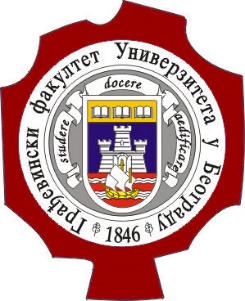 Универзитет у Београду - Грађевински факултет МисијаСвоју мисију Грађевински факултет остварује наставним, научним, стручним радом и истраживањем, развојем и иновирањем, метода и поступака у своме образовно-научном раду, условљеним достигнућима науке и потребама уже и шире околине, са циљем задовољења потреба студената, запослених, индустрије и друштва у целини.Мисија Грађевинског факултета обухвата активности у области образовања, истраживања, међународне сарадње и сарадње са привредом.Своју сврху постојања Факултет остварује одговарајућом СТРАТЕГИЈОМ ДЕЈСТВА, која садржи савремене принципе и процедуре за остваривање мисије, засноване на изврсности.Ефикасно и ефективно остваривање сврхе постојања, стратегије дејства и стандарда понашања запослених, Факултет остварује сталним иновирањем РАЦИОНАЛНИХ ПРОЦЕДУРА, који обезбеђују успешан рад и развој, у датом времену и условима, као и МОРАЛНИМ ПРИНЦИПИМА, чији је задатак обезбеђење успешног развоја и рада у будућности.МИСИЈОМ су постављене основе које усмеравају укупан и потребан напор запослених у остваривању ефеката потребних за успешан рад и развој Грађевинског факултета, као врхунске образовно-научне институције за област грађевинaрства и геодезије.У Београду,10. фебруар 2020.НАПОМЕНА: Овај документ је донео Декански колегијум Грађевинског факултета. Он је одговоран за његову примену. Преиспитује се према потреби, а најмање једном у три године.